Indira Gandhi Delhi Technical University For Women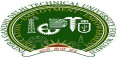 (Established by Govt. of Delhi vide Act 09 of 2012)Kashmere Gate, Delhi-110006 Dated: 12.07.2022NOTICEIn regard to Ph.D. Admissions, June-July 2022, the following is communicated after approval from PG/Ph.D. Admission Officer.New applications are invited for June-July 2022 Ph.D. Admissions from the candidates who have qualified National Eligibility Test (NET) or GATE TestAll the interested applicants with NET/GATE are required to apply via online admission portal https://igdtuw.in/IGDTUW_ADMISSION/login which is OPEN till 17th July, 12:00 midnight.These candidates if found eligible after scrutiny of documents will be asked to appear directly in Ph.D. interviews (offline) of June-July 2022 session scheduled from 18th July to 22nd July, 2022.Please regularly visit the University website after online registration on portal for further details.For any query, you may contact at phdadmissions@igdtuw.ac.inCoordinator, Ph.D. AdmissionsJune-July 2022 Session